Student Government Association 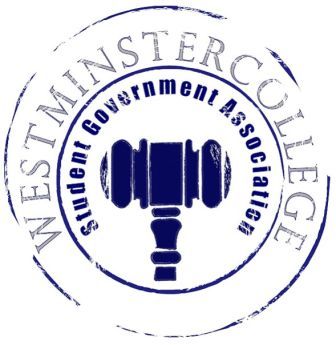 January 25, 2017Meeting MinutesPrayer by Michael AngiolelliRoll Call and AnnouncementsAll senators are here and accounted for except Matt Slagle, Cassidy Kovacicek, and Cristy Crawshaw.Approval of MinutesMotion to approve last week’s minutes by Sarah Conn, seconded by Megan Douds.Executive Officers ReportPresident – Cory HughesWelcome BackTitanAppearance is the same, but condition is much improvedNYCDetails coming out very soon! VPSAVP of Student Affairs search committeeDean Edman will be retiring this semesterThe committee for a new VP has begun searchingFunding RequestPossibly allot money to the New York Trip 2x more roomsRequest is to not exceed $8,500 (The cost of the trip so far)Request for $1,500 for “Mystery allotment”Library AccountsHacking has compromised some student accounts People around world taking advantage of library e-book resources, which are paid per subscriptionLibrary will communicate to students that password change is critical for compromised accountsVice President – Channing PiferNo ReportSecretary – Regino FloresSenator Attendance42 senators in attendanceBirthdaysHappy birthday to Jessica Garcia-Ramirez, Katie Shaw, and Matthew McDonald this week!Treasurer – David JamiesonRollover IdeasExtra money in the account must be used before February 10Send ideas to David Jamieson (jamide22@wclive.westminster.edu)Open ForumCommittee MeetingsFinance – Carl CarpenterNo ReportAcademics – Anna DanielsVPAA SGA LunchesNeed SGA student representatives to eat lunch with the VP of Academic Affairs candidates	Diversity – Jordan ShermanProduct DonationWomen’s drive all next week during lunchCollecting feminine products to donate to Crisis ShelterBenefit to raise women’s rights awareness	Special Events – Heaven BrownNo ReportService- Chloe KnappenbergerRecap Finals ElfEvent went very wellThank you to Gab TissueRecap Faculty BreakfastThank you to Liz Smith, Gab Tissue, Cory Hughes and Sarah ConnNational Compliment DayWas yesterday but we may be having an event next week	Student Concerns – Chris IsraelStudent ConcernsParts ordered for the MCC front door; repair will take place next weekLight pole in front of Russell is expected to cost too much money; has been deferred for foreseeable futureMissing part of sidewalk between Old 77 and McClure Run is being addressedPrinting money rolls over between semesters, but not year-to-yearQCCTuesday, January 31 from 7-8 in the Eich Lobby to discuss student comments, questions, and concernsSlate CampaigningBegins this FridayQuestions should be referred to the campaign guidelinesPublic Relations – Amelia HartzellSGA BanquetPlanned for February 15 from 5-6:30 in MapleFree to SGA SenatorsRSVP by February 8thToilet PaperThis week’s toilet paper has been releasedOvernight ProgramStudents interested in this should apply immediately – participants neededPresident Office HoursRichardson’s Office Hours February 6th in DuffPanhellenic Casino NightThis Friday, February 27th in the TUB at Benefits Cystic Fibrosis$12 for students, $15 for adults and free for children under 10Old BusinessNew BusinessMotion by Shane Wilson to open discussion on rollover budget allocations, seconded by Devin Furness.Possibility of new desks in Old MainLED lights on Russell staircase instead of light poleBackstop for lacrosse team (the company from which they ordered the backstop went bankrupt)Dance Studio air conditioning unitSecurity Systems for parking lotsFunding towards renovation of residence hallsAll-campus SGA-funded alcohol awareness programPowerful speaker would attract more “No Hate, Just Love” program speakerBird blind for the wetlands of the bio trail to observe birds up-closeFish mating aquariums for the basement of the nature centerMotion by Cory Hughes to close discussion, seconded by Sarah ConnMotion by Tanner Easley to discuss mystery allocation, seconded by Michael McClain“Mystery Giveaway”Weekday event, within the next two weeksEqual chance of every student to claimMotion by Rachel Trauner to vote “Do not exceed $1,500 for the “Mystery Giveaway”, seconded by Kelsey SmithMotion passes with a majority of the SenateMotion by Marissa Miller to discuss expanding NYC trip, seconded by Taylor Chock-WongContingent on availability of buses and hotel room availability at the Edison HotelPossibility of booking another hotel for the second busEstimates of ticket demand are sufficient to double room countMotion by Rachel Trauner to vote “Do not exceed $8,500 for the NYC Trip. IF cost is over $8,500, enact emergency voting procedures.Vote is passed unanimously by Senate.Open FloorReview rollover allocation ideas for next week. Suggestions, questions, or ideas to David Jamieson (jamide22@wclive.westminster.edu)AdjournmentMotion to adjourn by Devin Furness, seconded by Nataleigh Kerr